Nutri Shine – řada luxusní péče o vlasy s arganovým olejem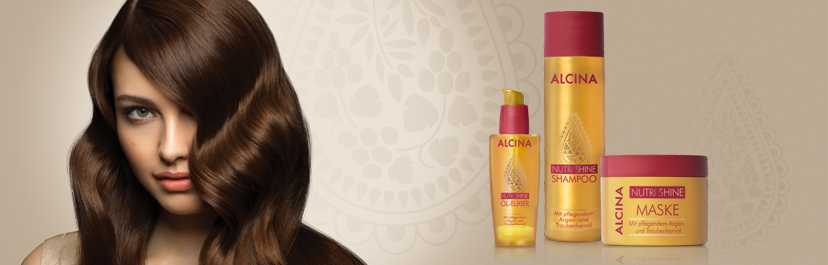 Řada ALCINA Nutri Shine, která díky obsahu hodnotných olejů dodává suchým a matným vlasům lesk a zároveň je vyživuje, se rozšiřuje o dvě novinky. K olejovému elixíru nyní přibývá šampon a maska na vlasy, které vynikají vysoce pěsticími účinky a oslní i krásnou orientální vůní. Nemastná receptura znatelně vyhlazuje vlasovou strukturu a působí preventivně proti budoucímu poškození vlasů, aniž by je zatěžovala. Vlasy se nádherně lesknou a vypadají skvěle už na první pohled.Novinka: Nutri Shine šampon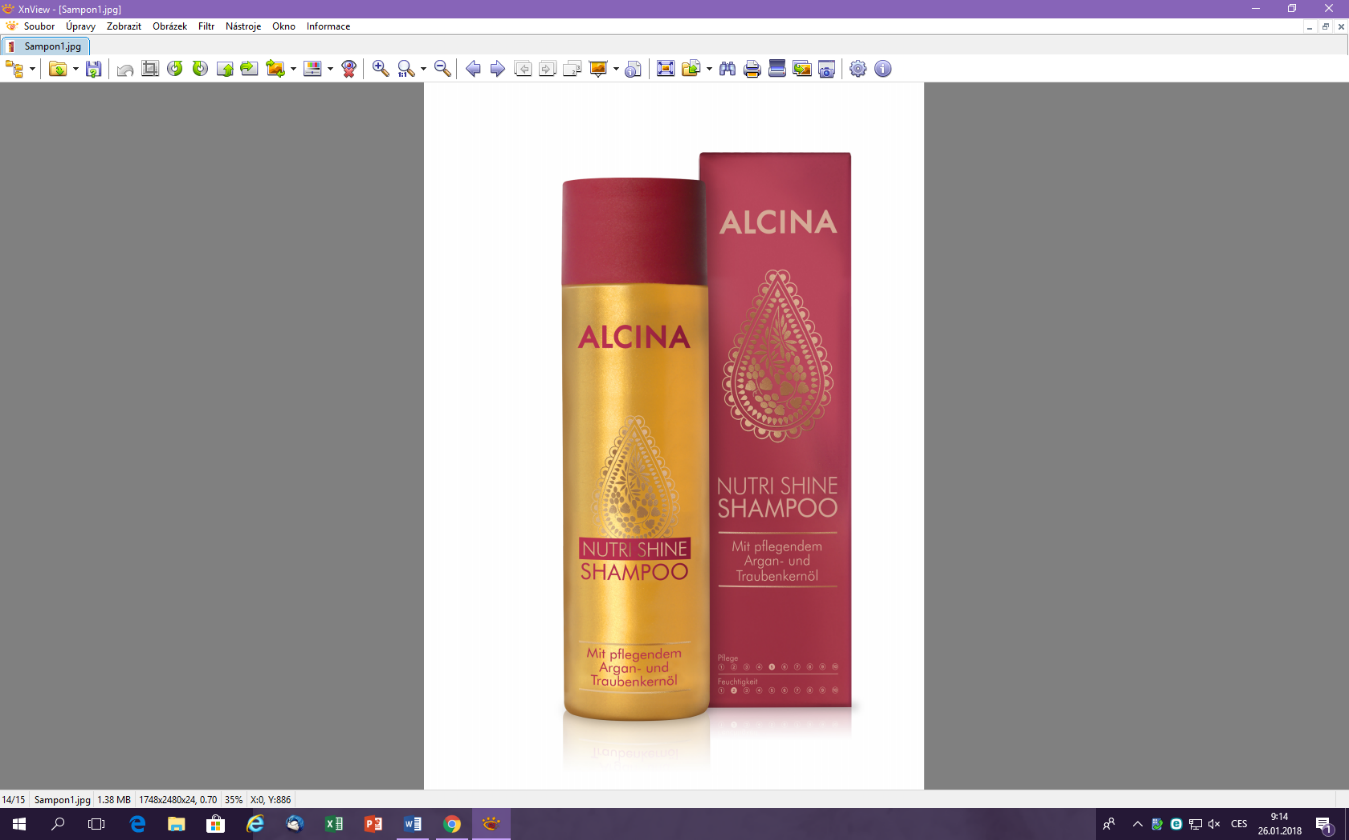 Nechte se díky orientální vůni šamponu Nutri Shine přenést do příběhů Tisíce a jedné noci. Šampon s obsahem cenného arganového oleje a oleje z hroznových semínek vlasy nejen jemně myje, ale i optimálně vyhlazuje a pěstí. Výsledkem bude zářivý lesk, nekonečná hebkost a lehkost vlasů a také jejich snadné rozčesávání.Příjemná luxusní vůně, která vás okouzlíVlasy se budou lépe rozčesávat a získají elegantní leskI jemné vlasy budou na dotek sametově hebkéPoužití: Šampon rovnoměrně vetřete do vlhkých vlasů a napěňte. Důkladně vymyjte a podle potřeby postup opakujte.Minimální prodejní cena: 420 Kč / 15,90 €Obsah: 250 ml     Novinka: Nutri Shine maska na vlasyAby byl vysoce pěsticí program kompletní, nechybí v řadě zvláště vydatná maska na vlasy. Díky intenzivní a posilující péči zklidňující formule Nutri se postará o dokonalý vzhled vlasů a dodává jim hebkost a lesk.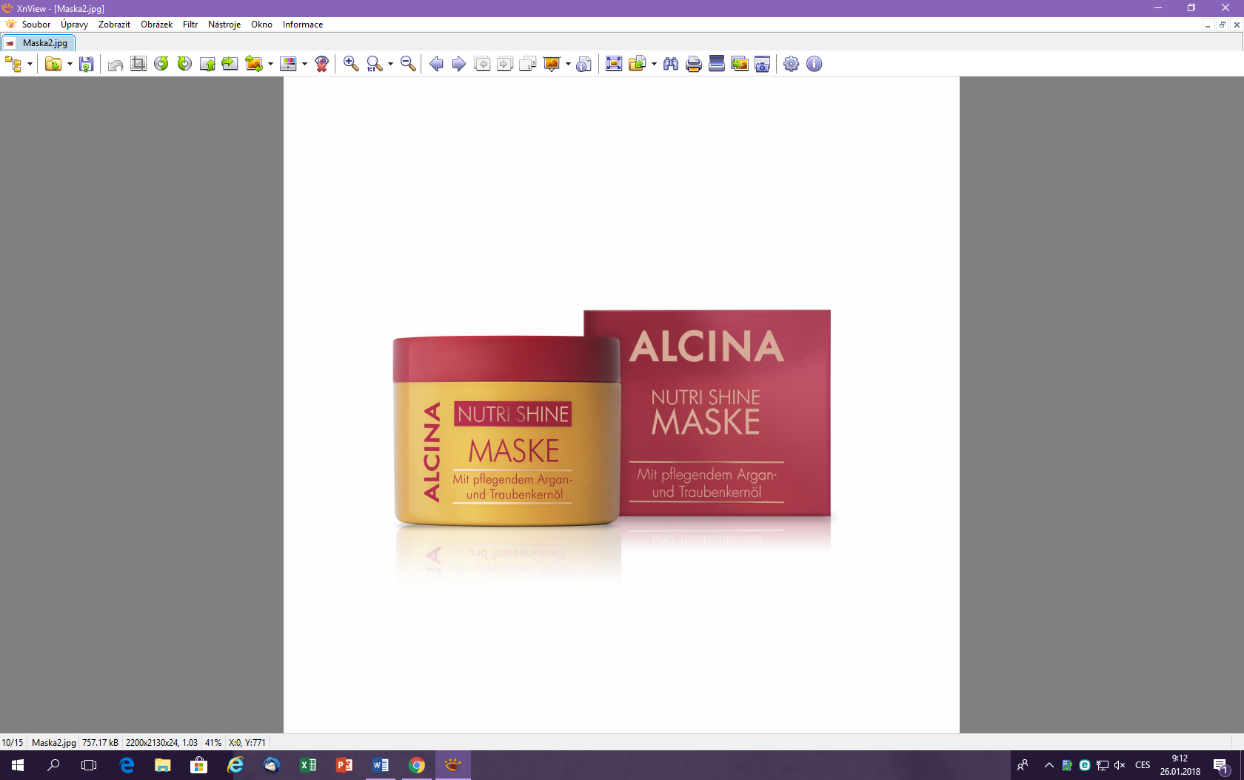  Intenzivní a vydatná péče bez zatěžování pro hedvábně jemné vlasy Maska na vlasy znatelně vyhladí strukturu vlasů a propůjčí jim pružnost a jemný lesk Má příjemnou vůni a je vhodná pro všechny typy vlasůPoužití: Nutri Shine masku na vlasy naneste na umyté a ručníkem vysušené vlasy a zapracujteji do délek a konečků. Nechejte působit 5-10 minut a poté důkladně opláchněte.Minimální prodejní cena: 490 Kč / 17,90 €Obsah: 200 ml     Olejový elixír Nutri Shine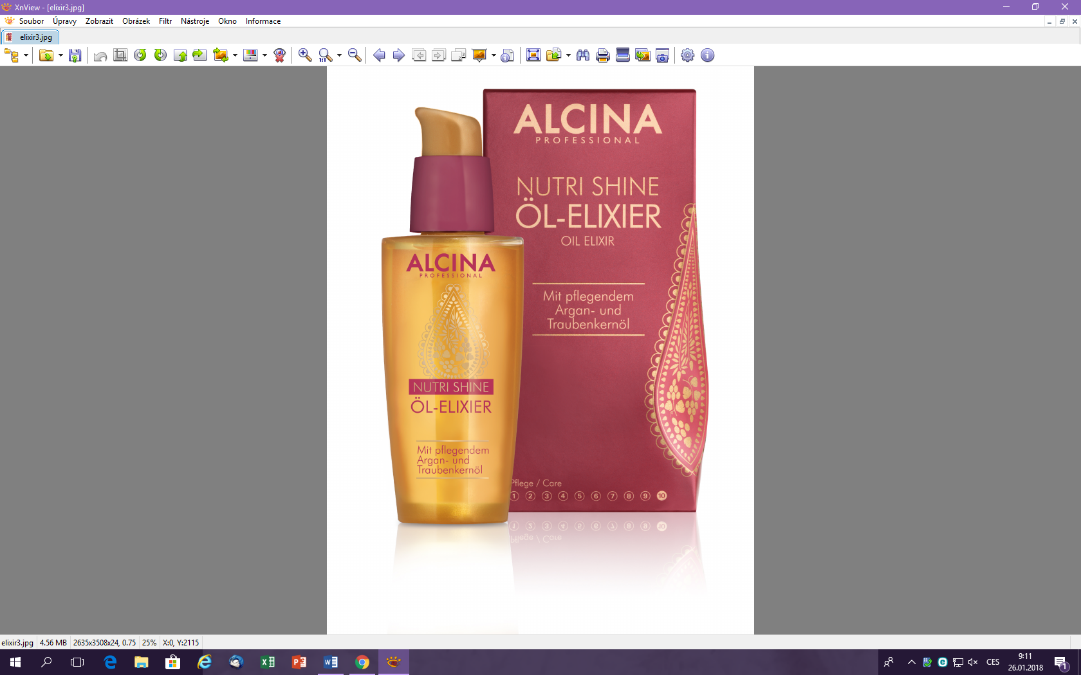 Olejový elixír Nutri Shine ALCINA s luxusními výživnými oleji dodá suchým a matným vlasům hedvábný lesk. Díky arganovému oleji jsou vlasy zdravé a hebké, olej z hroznových semínek působí preventivně proti jejich poškození. Nemastná receptura elixíru vlasy nezatěžuje a zabraňuje jejich spojování v pramínky. Současně redukuje statický náboj. Vlasy jsou kvalitnější, hladší a lesklejší. Doporučujeme pro všechny typy vlasů – speciálně pak pro vlasy suché, namáhané, barvené nebo náchylné k třepení konečků.Jak olejový elixír používat?Do vlhkých vlasů – vmasírujte olejový elixír Nutri Shine do umytých, ručníkem vysušených vlasů, dosáhnete krásně lesklých vlasůDo suchých vlasů – naneste olejový elixír Nutri Shine do délek a konečků vyfénovaných vlasů, zabráníte krepatění vlasůIntenzivní péče – vetřete elixír Nutri Shine do délek a konečků vlasů a nechejte působit přes nocMinimální prodejní cena: 460 Kč / 16,90 €Obsah: 50 mlK dostání v salonech spolupracujících se značkou ALCINA od 1. 3. 2018.                                   